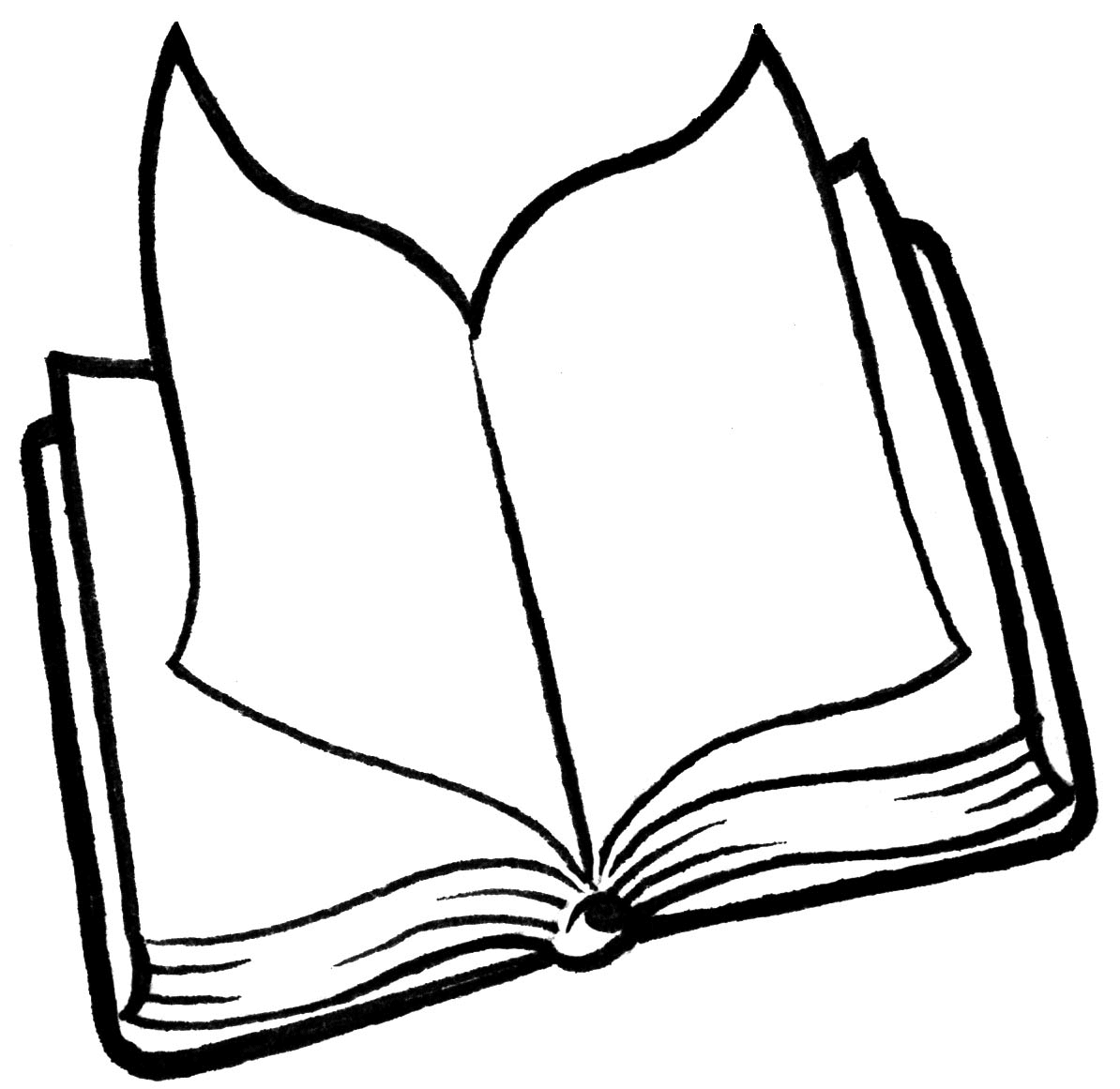 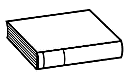 1. 	 Lis  le texte.Tu crois peut-être que les dragons passent leur temps à se battre contre des chevaliers ? Tu te trompes ! Si tu regardes bien, tu vas découvrir qu’ils ont aussi des occupations bien plus tranquilles !Si ton appartement est bien chauffé, c’est grâce … aux dragons ! Tu devines ce qu’ils font en soufflant dans ces gros tuyaux ? Eh oui, c’est par là que la chaleur arrive dans les maisons. Si ton chauffage ne marche pas bien, ou si l’eau de ton bain est froide, patience : c’est un jeune dragon qui débute dans le métier.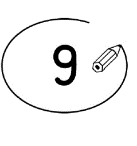  2.	 Entoure les phrases justes.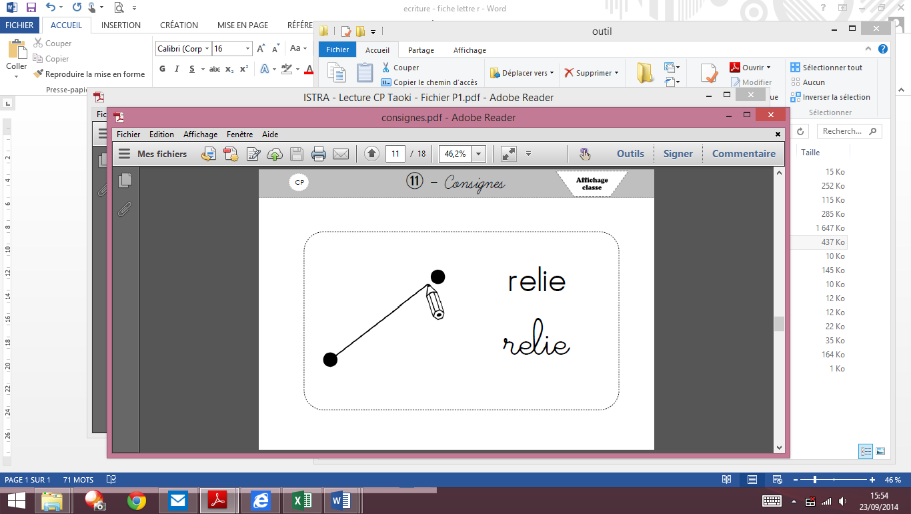   3.	 Relie ce qui va ensemble. 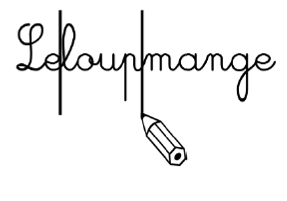 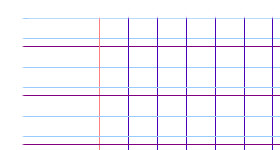 Dans ces pages, on donne des informationssur Ies occupations des dragons.vraifauxLes dragons passent tout leur temps à se battre.vraifauxLes dragons s'occupent tranquillementvraifauxun chevalier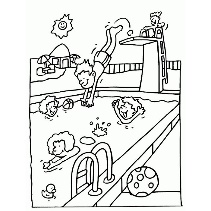 un tuyau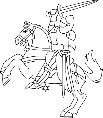 une piscine 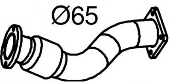 un dragon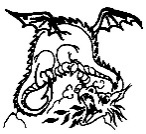 